Purpose of Pathways in Art To prepare students for adulthood and make them active members of the community. The Projects in art pathways will challenge their understanding of following instructions (later rules in society), will develop their communication skills by experiencing artistic ways of expressing their feelings (later they will be able to express their needs, likes and dislikes). By studying artists and art movements they will experience ways of understanding the world, their identity, the natural world in a creative way. They will be responsible to create final exhibition during summer term, which will be an essential asset into their adulthood by creating links to community and work-related possibilities.Aims of Pathways in Art Learning techniques (independent living) Working into groups (community inclusion)Develop motor skills (Health)Self-Development / personal skills(employment)AREAS OF NEEDSART PATHWAYS LONG TERM PLAN developing students’ communication, engagement & experiencesAREAS OF NEEDSART PATHWAYS LONG TERM PLAN developing students’ communication, engagement & experiencesAREAS OF NEEDSART PATHWAYS LONG TERM PLAN developing students’ communication, engagement & experiencesAREAS OF NEEDSART PATHWAYS LONG TERM PLAN developing students’ communication, engagement & experiencesAREAS OF NEEDSART PATHWAYS LONG TERM PLAN developing students’ communication, engagement & experiencesAREAS OF NEEDSART PATHWAYS LONG TERM PLAN developing students’ communication, engagement & experiencesPFA: EMPLOYMENTINDEPENDENT LIVINGHEALTHCOMM. INCLUSIONFOCUS /ARGET AREASPEOPLE & COMMUNITIES/MAKING RELATIONSHIPSSOCIAL SKILLSTOTAL COMMUNICATION FOCUS/TARGET AREASATTENTION & LISTENING SKILLSTOTAL COMMUNICATION SOCIAL SKILLSMOVING & HANDLING – FINE MOTOR SKILLS FOCUS/TARGET AREASSOCIAL SKILLSHEALTH MOVING & HANDLING – PHYSICAL DEVELOPMENTFOCUS /TARGET AREASSELF-AWARENESS SELF-CONFIDENCERELATIONSHIPSSOCIAL SKILLSTOTAL COMMUNICATION FOCUS /TARGET AREASSELF-AWARENESS SELF-CONFIDENCERELATIONSHIPSSOCIAL SKILLSTOTAL COMMUNICATION FOCUS /TARGET AREASSELF-AWARENESS SELF-CONFIDENCERELATIONSHIPSSOCIAL SKILLSTOTAL COMMUNICATION JOURNEYSCOMMUNITYThe world around us, environment & societyCREATIVITY/SENSORY & COMMUNICATIONMY BODYMY NEEDSPERSONAL DEVELOPMENTPERSONAL DEVELOPMENTPERSONAL DEVELOPMENTTOPICS/TERMSTERM 1‘TEXTILES’ (exploration,Realisation,anticipationpersistenceinitiation*)TERM 2: 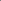 ‘PHOTOGRAPHY’ (explorationrealisationanticipationpersistenceinitiation*)Term 3: ‘Painting and collage ‘‘Exhibition’(explorationrealisationanticipationpersistenceinitiation*)Learning techniques in Textiles. Exploring the role of textile through the work of various artistTEXTILES  ARTISTS : -Aligheiro e Boetti : Mappa 1990-91-Faith Ringgold ‘Grooving High 1996’-Alexandra Kehayoglou ‘No longer Creek 2016’Visit museum or textile workshops Learning to use a digital camera . Exploring photography through the work of artistsStill life photography -David Hockney photography collages- Olivia Parker -Mat CollishawVisit of a photographer Learning to translate a photo into painting. Learning various techniques to create a painting inspired by artists. 3.Dada art movement -Kurt Schwitters -Hannah Hoch Working in groups, following instructions and steps of the techniques 1.– Dye technique to decorate bags -to be able to choose a scheme of colours-making patterns using cloths (connection with math) OCR LIFE AND LIVING SKILLS AREA: ARTS AND CRAFTS UNIT: A4-Selecting and planning an art or craft productWorking in groups, to take minimum 20 pictures of still life and nature 2.To be able to turn on and off the camera, set the zoom, upload and print the photographs, produce a piece of work using the technique of panography -food photography or stop motion film (connection with food tech) OCR LIFE AND LIVING SKILLS AREA: ARTS AND CRAFTS UNIT: A1-Enganging in a creative group projectFollowing instructions, they select a picture they want to work and they translate the photo into a painting and collage 3.be able to use newspaper, old books to create the collage (connection with animal care and horticulture) OCR LIFE AND LIVING SKILLS AREA: ARTS AND CRAFTS UNIT: A7-Designing an art or craft product By following the instruction will develop their fine and gross motor skills, concentration skills and patience 1.To develop motor skills by stirring, mixing the dyes, squeezing the fabric, tying and untying the fabric by following the steps and instructions -lay the pattern onto the bag, cut out the pattern, sew the pieces together by hand or sewing machine OCR LIFE AND LIVING SKILLS AREA: ARTS AND CRAFTS UNIT: A5-creating an art or craft productDeveloping motor skills, concentration and patience by using the camera2.basic use of the computer, basic use of digital camera OCR LIFE AND LIVING SKILLS AREA: ARTS AND CRAFTS UNIT: A2-Enganging in a new creative activity Develop fine motor and gross motor skills, listening, attention, following steps and instructions3.to be able to work in one idea for a sequence of lessons be able to write a story or poem based on their work (Connection with literacy)OCR LIFE AND LIVING SKILLS AREA: ARTS AND CRAFTS UNIT: A8- Making an art or craft productSELF DEVELOPMENT & PERSONAL SKILLS1.Discussion about the pricing of the bags in order to sale them (link with retail), discussion and planning where and how they will be displayed as part of the Christmas Bazaar.OCR LIFE AND LIVING SKILLS AREA: ARTS AND CRAFTS UNIT: A6-Displaying an art or craft productTaking part in group discussion 2.Taking part in group discussion about similarities and differences between a panography and a still life photography-thinking how to use the pictures OCR LIFE AND LIVING SKILLS AREA: ARTS AND CRAFTS UNIT: A3-Displaying creative workDiscussion about the appropriate printing for a poster for the summer exhibition Gathering all the works, planning and deciding on how to exhibit the works OCR LIFE AND LIVING SKILLS AREA: ARTS AND CRAFTS UNIT: A6-Displaying an art or craft product OCR LIFE AND LIVING SKILLS AREA: ARTS AND CRAFTS UNIT: A9- Exhibiting an art or craft productSELF DEVELOPMENT & PERSONAL SKILLS1.Discussion about the pricing of the bags in order to sale them (link with retail), discussion and planning where and how they will be displayed as part of the Christmas Bazaar.OCR LIFE AND LIVING SKILLS AREA: ARTS AND CRAFTS UNIT: A6-Displaying an art or craft productTaking part in group discussion 2.Taking part in group discussion about similarities and differences between a panography and a still life photography-thinking how to use the pictures OCR LIFE AND LIVING SKILLS AREA: ARTS AND CRAFTS UNIT: A3-Displaying creative workDiscussion about the appropriate printing for a poster for the summer exhibition Gathering all the works, planning and deciding on how to exhibit the works OCR LIFE AND LIVING SKILLS AREA: ARTS AND CRAFTS UNIT: A6-Displaying an art or craft product OCR LIFE AND LIVING SKILLS AREA: ARTS AND CRAFTS UNIT: A9- Exhibiting an art or craft productSELF DEVELOPMENT & PERSONAL SKILLS1.Discussion about the pricing of the bags in order to sale them (link with retail), discussion and planning where and how they will be displayed as part of the Christmas Bazaar.OCR LIFE AND LIVING SKILLS AREA: ARTS AND CRAFTS UNIT: A6-Displaying an art or craft productTaking part in group discussion 2.Taking part in group discussion about similarities and differences between a panography and a still life photography-thinking how to use the pictures OCR LIFE AND LIVING SKILLS AREA: ARTS AND CRAFTS UNIT: A3-Displaying creative workDiscussion about the appropriate printing for a poster for the summer exhibition Gathering all the works, planning and deciding on how to exhibit the works OCR LIFE AND LIVING SKILLS AREA: ARTS AND CRAFTS UNIT: A6-Displaying an art or craft product OCR LIFE AND LIVING SKILLS AREA: ARTS AND CRAFTS UNIT: A9- Exhibiting an art or craft product